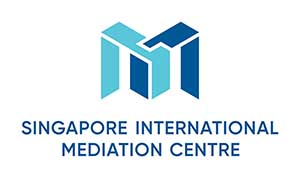 Mediator’s Curriculum VitaePersonal ParticularsFirst Name:  Caroline Last Name: HayPrefix (e.g. Hon., Justice etc, if applicable): MrsSuffix (e.g. QC, KC, SC etc, if applicable): KCOrganization: Caroline P. Hay Attorneys-at-LawDesignation:  Senior PartnerDomicile / Usual Place of Business (Country):  JamaicaNationality / Nationalities: JamaicanLanguages (Proficient for Mediation): EnglishPractice Areas Please select as many areas as may be applicable. This information will be included in SIMC’s website.Educational / Professional BackgroundBachelor of Laws (LL.B. Hons) University of the West Indies (1992)Certificate of Legal Education, Norman Manley Law School (1994)Fellow, Chartered Institute of Arbitrators (FCIArb), 2018Mediation Education and Training (if applicable)Certified Mediator, Dispute Resolution Foundation, 2020 Workshop: "Domestic Violence and Domestic Abuse in Mediation.”, September 2020Mediation Experience (if applicable)Conducted mediation as Mediator and party representative (Counsel)Professional Affiliations (if applicable)Chartered Institute of Arbitrators (CIArb)Commonwealth Law Association (member)